FORMAZIONE DEL PERSONALE 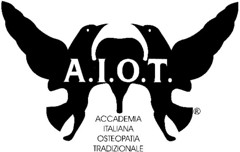 Pescara,  16 luglio 2018  - N.B.: Alcuni argomenti sono ancora da definire; in ogni caso possono esserci delle modifiche.PIANO DI FORMAZIONE DEL PERSONALE 2018-201908/10/2018 ore 14:30 - 18:00Metodologia clinica osteopatica       04/12/2018 ore 14:30 - 18:00Craniostenosi06/02/2019 ore 14:30 - 18:00Da definire04/04/2019 ore 14:30 - 18:00Da definire31/05/2019 ore 14:30 - 18:00Da definire04/07/2019 ore 14:30 - 18:00Da definire